Output fact sheetPilot actions (including investment, if applicable)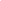 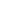 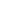 Project index number and acronymCE1277 Arrival RegionsOutput number and titleO.T2.1 - Pilot actions testing social innovation in the integration of non-EU nationalsInvestment number and title
(if applicable)n/aResponsible partner (PP name and number)PP8 Središče Rotunda, Koper (SI)Project websiteinterreg-central.eu/arrivalregionsDelivery dateOctober 2021Summary description of the pilot action (including investment, if applicable) explaining its experimental nature, demonstration character and transnational added valuePilot action: Combating Discrimination against Migrant Children and WomenThe main idea of spreading awareness on migration and human rights in schools, exploring educational practices in this area and develop recommendations for the promotion of human rights and prevention of discrimination against migrant children and their families, was accomplished with external help of 11 local institutions participating in local stakeholder alliances who took their roles seriously and implemented our activities into their everyday practice. The major target group for pilot action were migrant mothers and their children, as well as more than 5 institutions adopting new and/or improved strategies and action plans with more than 15 Elementary school and kindergarten teachers. Središče Rotunda PP8 (Social Centre) in cooperation with the Municipality of Piran contacted local schools and kindergartens and contracted some teachers to provide special integration activities.Other stakeholders: Legal Center for Human Rights, Elementary School of Ciril Kosmač from Piran, Italian Elementary School Diego e Vincenzo De Castro from Piran, Kindergarten La Coccinella from Lucia, Elementary School of Sečovlje. Another stakeholder was Center of Promotion of Entrepreneurship Piran who proposed business-consultations for migrants, who are mainly economic migrants from the countries of the former Yugoslavia, mostly from Kosovo, Serbia, Bosnia, Macedonia and some from Russian-speaking countries.Furthermore, project maintained to empower migrant women through providing them possibilities of Slovenian and Italian language lessons, which gave support to their individual needs and consequently, needs of their children in schools. Educational events took place during the pandemic like on-line workshops for migrant children and other children, together within groups and separately, including on-line presentation of art works made by migrant children, PowerPoint presentations for the class and interactive communication with schoolmates, etc. Organized meetings with migrant’s parents with family life topics and providing language courses for them, and providing the exposure towards local culture. The legal and cultural consultancy services was provided by Centre for the legal protection of human rights, including mentorship towards stakeholder’s representatives who included their communities into pilot action (children, parents, teachers, outsiders). From other stakeholder Centre for Entrepreneurship Promotion Piran the counselling services for the migrant children’s parents. More than 15 women involved/active influence on migrant Women participation in local events. Then was organized and provided mentoring practices for the needs of the target group and for the stakeholders (phones, email correspondences, meetings on-line). There were some difficulties in the area of interpersonal contacts, which we though are urgent for our activities but at the end it was necessary to adapt and find new ways of connecting and networking – internet was crucial in these times of pandemic so we basically concluded all the set activities online. Used communication tools (phones, emails, social network and Zoom) were methodically equal to the live activities and since the networking between different structures (institutions, NGOs and local community) happened in the most successful way, some of the best practices should stay in some of these system after the project is concluded. One of the issues we did notices was the communication with the media. Although we got some of the quality media coverage we would expect to be more in the “normal” times with no pandemic around.NUTS region(s) concerned by the pilot action (relevant NUTS level)SI024 Obalno-kraškaExpected impact and benefits of the pilot action for the concerned territory and target groups and leverage of additional funds (if applicable)During the workshops with local stakeholders, it became evident that no proper communication was established between them. The problem was solved by providing mentoring practices for the needs of the target group and for the stakeholders. Then the connection between local children and the migrant children was strengthened in early education, which logically provides possibilities for stronger personal development and social integration of those individuals also for the future. More than 25 pupils are satisfied with successfully completed inclusions of young non-EU migrants in the pilot and more than 35 satisfied parents involved. Our pilot action was discovered as best practice in the area for not only prevention of the discrimination of migrants, but also engaging stakeholders to establish health environment where cultures between locals and migrants combine and connect throughout the education.  Local stakeholders were incredibly helpful in all the possible ways. Not only providing the support and inventing new ideas for the types of workshops every day, but also the network that stood out and stayed within the project partners and outsiders will be a strong bond for the future. The communication for the future practices is already going on with the stakeholders and some of them are planning to use part of these activities with migrants as the part of their future practices in schools and kindergarten. Local community supports the pilot action and is ready to communicate further on the topic of similar activities in the future.Sustainability of the pilot action results and transferability to other territories and stakeholdersSchools and kindergarten already showed interest in continuation of the project, the informal network between Centre for the Legal protection for Human Rights and separate schools is established, so the future activities will get the professional support and possible financial input in the next two years. The negotiations with the local community and the government should be able to start in the autumn so if any possibilities shall open we shall continue at least with the part of activities in schools.Our small local Municipality of Piran has its own ways to report their practices and projects to government and other regions. If some other region or government shows interest in our pilot, we would gladly communicate and provide know-how to them and support professionally the practices and inventions happened throughout this year. For now, national context is still far from the implementation, but it is a possibility to work on in the future.Migrant children, local children and their parents with the guidance of their teachers were involved, but also some other representatives from legal, economic, business, media and governmental officials showed interest in our projects. We are positive, that in better times and longer pilot period we would manage to invite and include even more of the target groups in the pilot action. Local stakeholders were incredibly helpful in all the possible ways. Not only providing the support and inventing new ideas for the types of workshops every day, but also the network that stood out and stayed within the project partners and outsiders will be a strong bond for the future.The communications for the future practices is already going on with the stakeholders and some of them are planning to use part of these activities with migrants as the part of their future practices in schools and kindergarten. Local community supports the pilot action and is ready to communicate further on the topic of similar activities in the future. Local actors are also ready to show our experience in addressing intercultural differences and invite interested representatives to visit us and learn about our good practice.If applicable, contribution to/ compliance with:relevant regulatory requirements sustainable development – environmental effects. In case of risk of negative effects, mitigation measures introducedhorizontal principles such as equal opportunities and non-discrimination It was the only going-on project in local area which focused on the social integration of migrant children and their parents - through the support our target group got from the stakeholders and project partners’ professionalism, we would evaluate the activities highly successful and recommendable to other regions.  The connection between local children and the migrant children was strengthened in early education, which logically provides possibilities for stronger personal development and social integration of those individuals also for the future. We managed to discover that best results came from play, music, games and presentations of their differences in culture. References to relevant deliverables (e.g. pilot action report, studies), investment factsheet and web-linksIf applicable, additional documentation, pictures or images to be provided as annexThe output is based on the following deliverables:D.T2.1.4 Stakeholder allianceD.T2.2.2 Pilot action conceptD.T2.5.2 Pilot final report.These can be accessed at https://www.interreg-central.eu/Content.Node/p2--HOME---Non-EU-Nationals-and-Integration-through-Access4.html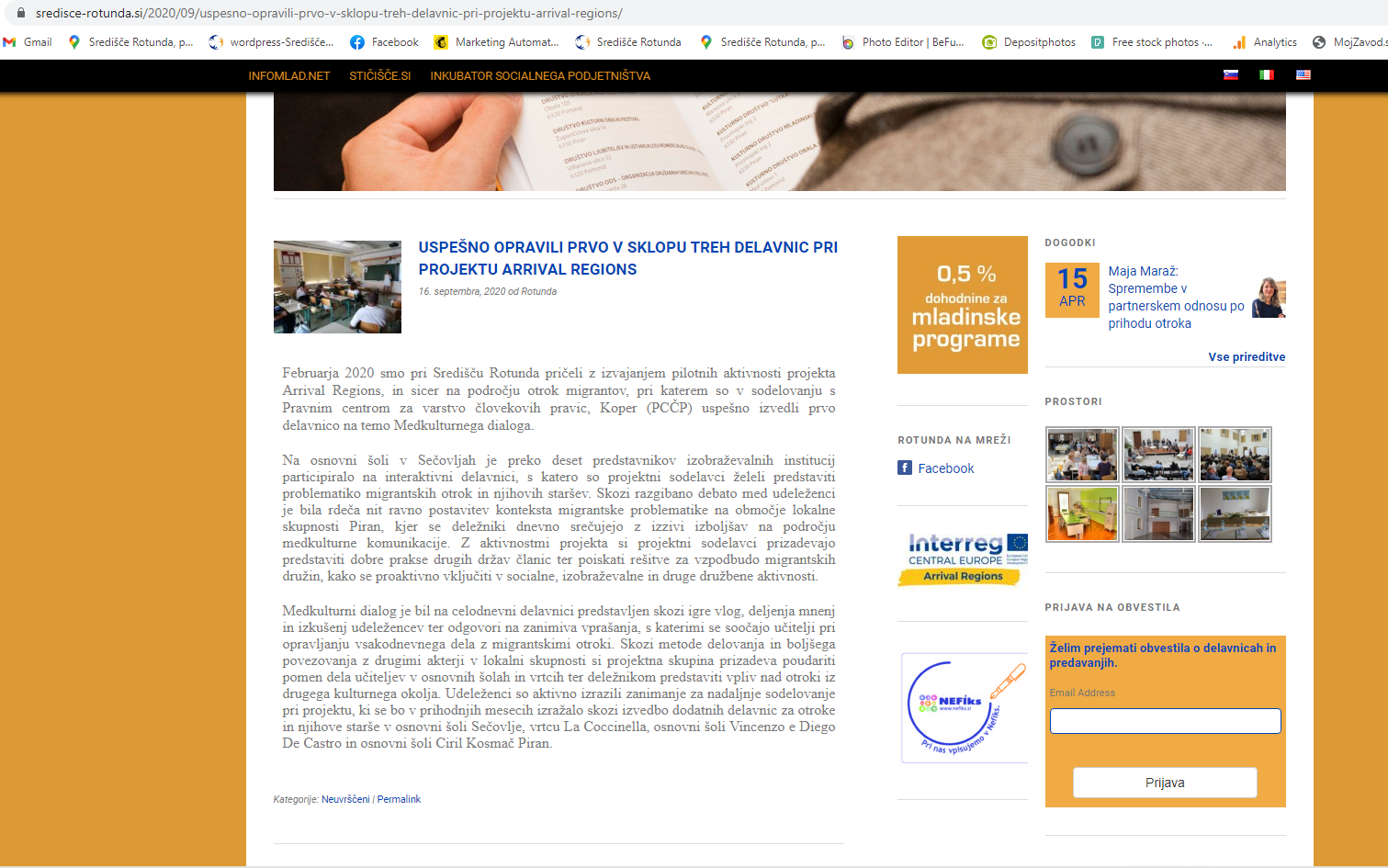 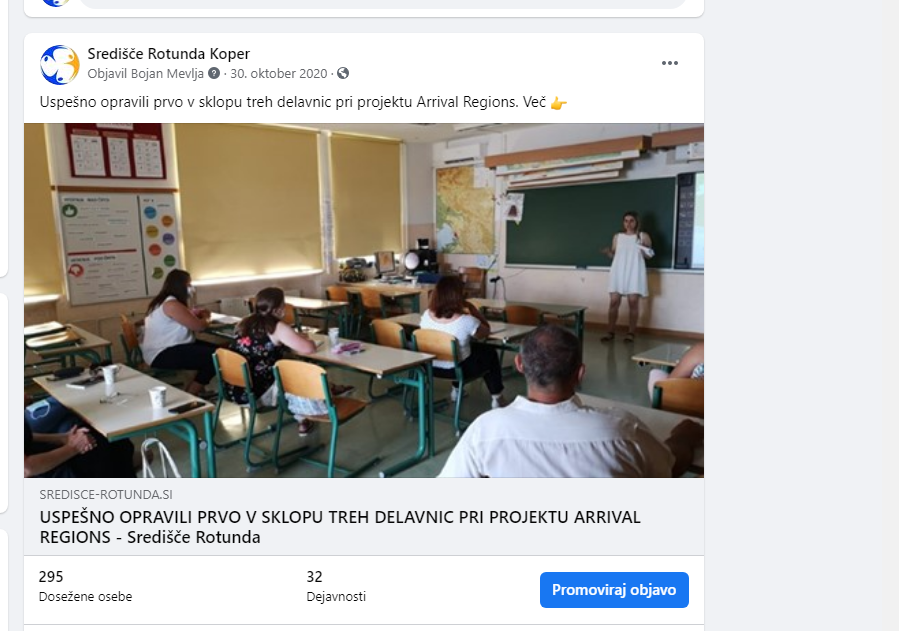 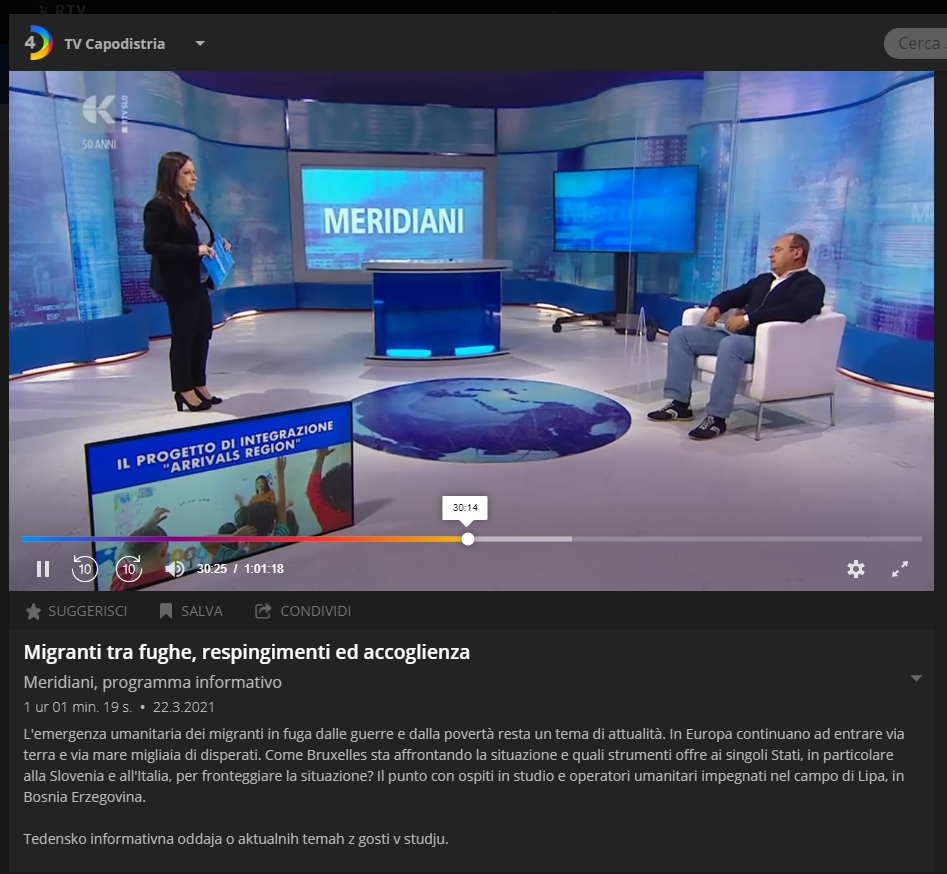 